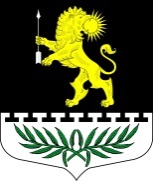                                            Ленинградская область                                   Лужский муниципальный район                   Совет депутатов Серебрянского сельского поселения                                              РЕШЕНИЕОт 16 марта 2017 года   № 78О внесении изменений в решение Совета депутатовОт 18.11.2015 № 40 «Об установлении
земельного налога на территории Серебрянского сельского поселения»В соответствии с Налоговым кодексом Российской Федерации, Федеральным законом от 6 октября 2003 года  №131 –ФЗ «Об общих принципах организации местного самоуправления в Российской Федерации» и Уставом муниципального образования Серебрянское сельское поселение Лужского муниципального района Ленинградской области, Совет депутатов муниципального образования Серебрянское сельское поселение  РЕШИЛ:Внести изменения в Решение Совета депутатов муниципального образования Серебрянское сельское поселение от 18.11.2015 № 40 «Об установлении земельного налога на территории Серебрянского сельского поселения»Пункт 4 Решения Совета депутатов муниципального образования Серебрянское сельское поселение от 18.11.2015 № 40 «Об установлении земельного налога на территории Серебрянского сельского поселения» исключить.Решение Совета депутатов муниципального образования Серебрянское сельское поселение от 18.11.2015 № 40 «Об установлении земельного налога на территории Серебрянского сельского поселения» изложить в новой редакции (приложение 1)Настоящее решение  подлежит опубликованию  на официальном  сайте администрации Серебрянского сельского поселения.Глава Серебрянского сельского поселенияисполняющая полномочия председателясовета депутатов                                                                                              А.В. АлександроваПриложение 1.                                           Ленинградская область                                   Лужский муниципальный район                   Совет депутатов Серебрянского сельского поселенияРЕШЕНИЕОт 18 ноября 2015 года   №40«Об установлении земельного налогана территории Серебрянскогосельского поселения»В соответствии с Налоговым кодексом Российской Федерации, Федеральным законом от 6 октября 2003 года  №131 –ФЗ «Об общих принципах организации местного самоуправления» и Уставом муниципального образования Серебрянское сельское поселение Лужского муниципального района Ленинградской области, Совет депутатов муниципального образования Серебрянское сельское поселение  РЕШИЛ:Установить и ввести в действие с 01 января 2016 года на территории муниципального образования Серебрянское сельское поселение Лужского района Ленинградской области  налоговые ставки, порядок, сроки уплаты налога и авансовых платежей, льготы по земельному налогу.Налогоплательщиками налога (далее налогоплательщики) признаются организации  и физические лица, обладающие земельными участками на праве собственности, праве постоянного (бессрочного) пользования или праве пожизненного наследуемого владения, расположенными в границах муниципального образования Серебрянское сельское поселение Лужского муниципального района Ленинградской области.В отношении земельных участков, входящих в имущество, составляющее  паевой инвестиционный фонд, налогоплательщиками признаются управляющие компании. При этом налог уплачивается за счет имущества, составляющего этот паевой инвестиционный фонд.Не признаются налогоплательщиками организации и физические лица в отношении земельных участков, находящихся у них на праве безвозмездного срочного пользования или переданных им по договору аренды.Объектом налогообложения признаются земельные участки, расположенные в границах муниципального образования Серебрянское сельское поселение Лужского муниципального района Ленинградской области.Установить налоговые ставки земельного налога дифференцированно в зависимости от категории и вида разрешенного использования земельных участков в следующих размерах: 0,3% процента в отношении земельных участков:— отнесенных к землям сельскохозяйственного назначения или к землям в  составе зон сельскохозяйственного использования в населенных пунктах и используемых для сельскохозяйственного производства;— занятых жилищным фондом и объектами инженерной инфраструктуры жилищно-коммунального комплекса ( за исключением доли в праве на земельный участок , приходящейся на объект, не относящийся к жилищному фонду и к объектам инженерной инфраструктуры жилищно коммунального комплекса) или приобретенных (предоставленных) для жилищного строительства;— приобретенных (предоставленных) для личного подсобного хозяйства, садоводства, огородничества или животноводства, а также дачного хозяйства;— ограниченных в обороте в соответствии с законодательством Российской Федерации, предоставленных для обеспечения обороны, безопасности и таможенных нужд;2)    1,5% процента в отношении прочих земельных участков, в том числе в отношении земель отнесенных к землям сельскохозяйственного назначения или к землям в составе зон сельскохозяйственного использования в населенных пунктах и неиспользуемых для сельскохозяйственного производства. Порядок и сроки уплаты налога (авансового платежа по налогу):Налогоплательщики-организации, самостоятельно исчисляют сумму налога (авансового платежа) по истечении квартала как произведение одной четвертой соответствующей налоговой ставки для конкретных земельных участков и их кадастровой стоимости по состоянию на 1 января года, являющегося налоговым периодом.Авансовый платеж по итогам отчетного периода уплачивается налогоплательщиками-организациями, не позднее 01 мая , не позднее 01 августа, не позднее 01 ноября текущего налогового периода. Земельный налог, подлежащий уплате по истечении налогового периода, уплачивается налогоплательщиками-организациями не позднее 20 февраля года, следующего за истекшим налоговым периодом.Сумма налога, подлежащая уплате в бюджет налогоплательщиками-физическими лицами, исчисляется налоговыми органами. Налогоплательщики- физические лица уплачивают налог на основании налогового уведомления, направленного налоговым органом.Налог подлежит уплате налогоплательщиками-физическими лицами в срок не позднее 1 октября года, следующего за истекшим налоговым периодом.Налогоплательщики, имеющие право на налоговые льготы, самостоятельно предоставляют документы, подтверждающие такое право, в налоговый орган по Лужскому району не позднее 01 февраля года следующего за истекшим налоговым периодом.Признать утратившим силу решение Совета депутатов муниципального образования Серебрянское сельское поселение от 04 марта 2015 года№ 25 «Об                                                                                                                                                                                   установлении земельного налога на территории  Серебрянского сельского поселения». Настоящее решение вступает в силу с 1 января 2016 года.Настоящее решение  подлежит опубликованию  на официальном  сайте администрации Серебрянского сельского поселения.Глава Серебрянского сельского поселенияисполняющая полномочия председателясовета депутатов                                                                                               А.В.Александрова